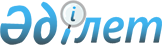 О присвоении наименований безымянным улицамРешение акима Вагулинского сельского округа Кызылжарского района Северо-Казахстанской области от 18 февраля 2020 года № 3. Зарегистрировано Департаментом юстиции Северо-Казахстанской области 25 февраля 2020 года № 6028
      В соответствии с подпунктом 4) статьи 14 Закона Республики Казахстан от 8 декабря 1993 года "Об административно-территориальном устройстве Республики Казахстан", пунктом 2 статьи 35 Закона Республики Казахстан от 23 января 2001 года "О местном государственном управлении и самоуправлении в Республике Казахстан", на основании заключения областной ономастической комиссии от 22 октября 2019 года, с учетом мнения населения села Вагулино Кызылжарского района Северо-Казахстанской области аким Вагулинского сельского округа РЕШИЛ:
      1. Присвоить наименования следующим безымянным улицам села Желяково Вагулинского сельского округа Кызылжарского района Северо-Казахстанской области, согласно прилагаемой схематической карте:
      безымянная улица № 1 - улица Атамекен;
      безымянная улица № 2 - улица Наурыз;
      безымянной улице № 3 - улица Степная.
      2. Контроль за исполнением настоящего решения оставляю за собой.
      3. Настоящее решение вводится в действие по истечении десяти календарных дней со дня его первого официального опубликования. Схематическая карта о присвоении наименований безымянным улицам села Желяково Вагулинского сельского округа Кызылжарского района Северо – Казахстанской области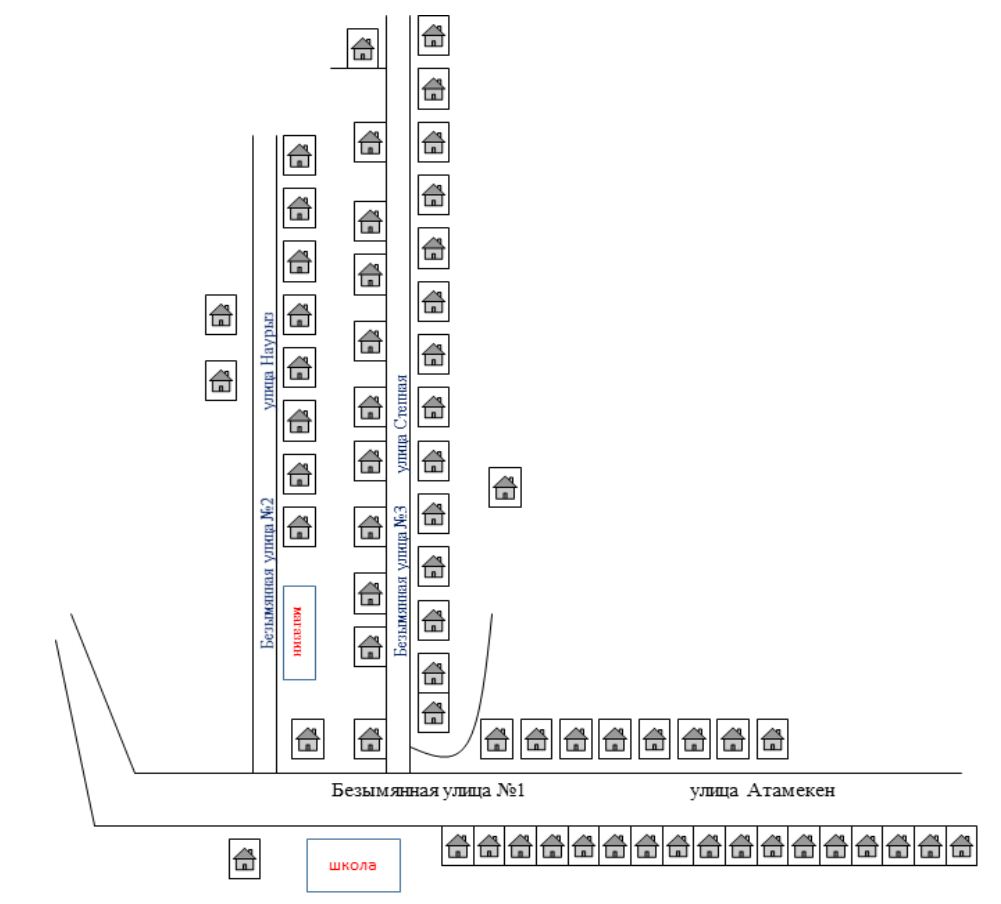 
      Аким Вагулинского сельского округа Л.Терехова
					© 2012. РГП на ПХВ «Институт законодательства и правовой информации Республики Казахстан» Министерства юстиции Республики Казахстан
				
      Аким Вагулинского 
сельского округа 
Кызылжарского района 
Северо-Казахстанской области 

Л. Терехова
Приложение к решению акима Вагулинского сельского округа Кызылжарского района Северо – Казахстанской области № 3 от 18 февраля 2020 года